Ruling Faults Both Apple, Epic GamesApple cannot bar developers from using app-based "metadata buttons, external links, or other calls to action that direct customers to purchasing mechanisms, in addition to In-App Purchasing," or "communicating with customers through points of contact obtained voluntarily." However, the ruling also requires Epic Games to pay at least $4 million to Apple for breach of contract after collecting Fortnite payments outside of Apple's in-app system; Epic has already submitted a notice of appeal. 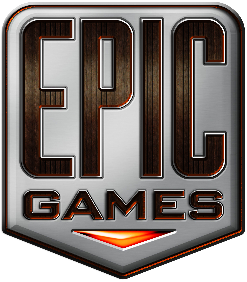 SiliconAngle 9/10/21https://siliconangle.com/2021/09/10/landmark-ruling-apple-ordered-ease-ios-app-monetization-rules/